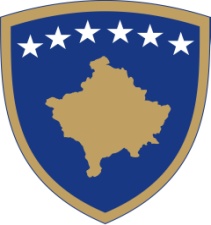 Republika e KosovësRepublika Kosova - Republic of KosovoQeveria - Vlada - GovernmentMinistria e Infrastrukturës Ministarstvo  InfrastruktureMinistry of  InfrastructureLista e kandidatëve që kanë plotësuar kriteret për nënshtruar provimit për  pyetës nga pjesa praktike.Nr.Emri dhe MbiemriNr.Emri dhe  MbiemriNr.Emri dhe MbiemriNr.Emri dhe  Mbiemri1NAXHIJE HALIL MEMAJ25 LEUTRIM AVNI ABDYLI2NEVZAT ALI ZATRIQ26 BAJRAM NESIMI SOKOLI3SADBERE RUSHIT HAJDINI27 FIKRET REXHEP QERIMI4ZENEL OSMAN SUKA28EKREM BAJRAM LATIFI5BURIM SHEFKI FETAJ29 BESIM ALI KRASNIQI6XHEVAT HAJDIN GASHI30 ZEJNIJE KADRI UKA 7BILALL QAZIM BAJGORA31 IZET BAJRAM SOPA8VETON SALIH SALIHU32NASID ABDILJ NUHI9FADIL NAZIF RESHANI33ZENUN BISLIM KQIKU10HAFIR HYSNI OLLURI34VEHBI RAMADAN KULIQI11ZIJADIN RAMUSH BEQIRI35NENAD TROJAN STANOJEVIC12VAHID ABAZ KRASNIQI36PREDRAG MLADEN CVETKOVIC13NAIM IBRAHIM DEMOLLI37ARIAN BESIM RAMA14AGRON SADIK BEHRAMI38SKENDER UKË SHALA15BESIM HAJZER GJOSHI39PETAR ZORAN PETROVIÇ16MILAIM ASLLAN DELIU40XHEVAT HAJDIN GASHI17SACIR ZULFIJA KARADOLLAMI41LUAN ALI HAXHISHABANI18REXHEP GANI NURADINI42EMIRA MEHO DESTANOVIÇ19JAHJA SELAMI MATI43ADEM ISLAM BINAKAJ20FLAMUR VAJDIN BEQIRI44MAGBULE ZYMER MEHMETI21ISMET HASHIM VESELI45NASER JUSUF LLUGALIU22IBRAHIM RIZAH RUKOVCI46AZEM HAJRIZ MIFTARI23BESFORT GENC POZHEGU47AGIM SHERIF RASTELICA24MAKFIRE HALIL BEQIRI